Администрация  КГУ ОСШЛИ № 4 «Болашак»№ФИО педагога/тех.персоналаНаименование организации, должностьФото3*4Нагрузка и расписание№ приказа и дата назначенияКакую категорию имеет, приказ № дата присвоения, наличие сертификатовСведения о перевдижении по образовательным учреждениям (приказ об увольнении №, дата, куда был трудоустроен)1Турганбаева Гульшира КазиевнаКГУ ОСШЛИ №4 «Болашак», город Степногорск, руководитель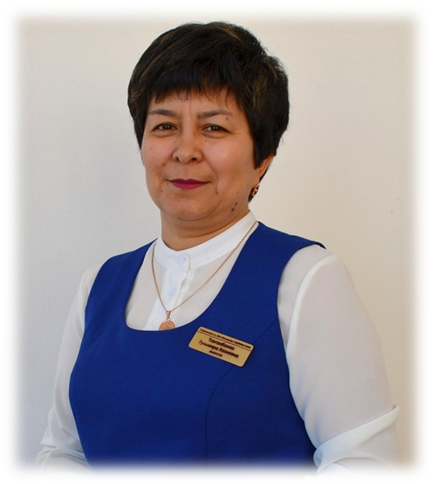 8 ч.Приказ №121 ж/қ от 07.08.23гПедагог- исследовательАлексеевка Мало Алексеевская НСШ учитель рус.языка, биологии, трудас 11.09.89 по 01.09.90 приказ о переводе №159-к §2 от 3.09.90г;Кировская НСШ учитель математикис 01.09.90 по 26.10.92 приказ №3455 от 26.10.92г;Степногорск ШГ№6 учитель каз.языка с 09.11.92 по 05.12.17 приказ №224 ж/қ от 05.12.17г;ОСШЛИ №4 «Болашак»директор;06.12.22 – 06.08.23 и.о.руководителя КГУ ОСШЛИ № 4 «Болашак»;07.08.2023 по н.в. руководитель КГУ ОСШЛИ № 4 «Болашак» приказ № 123 – ж/қ2Аханова Ляйля ТалгатовнаКГУ ОСШЛИ №4 «Болашак», город Степногорск, заместитель руководителя по УР, учитель информатики 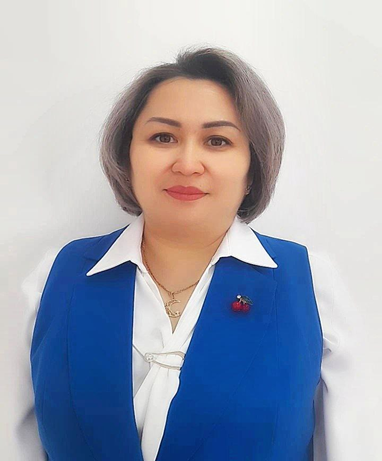 8 ч.Приказ №67 ж/қ от 01.09.20гПедагог- иследовательАкбулакская СШ с 24.08.99 по 03.08.00 приказ об увольнении №47 от 03.08.00;СТЛ №2 мастер с 26.09.02 по 21.10.04 приказ об увольнении №500лс от 15.10.04;ОШИОСД учитель информатики с 04.10.04 по 01.09.05 приказ об увольнении №141лс от 26.08.05г;СГК зам. рук кафедры экономики, права и информационных систем с 29.08.05 по 20.08.15 приказ об увольнении №5лс от 20.08.15г;ОШИОСД учитель информатики с 01.09.15 по 10.07.17 приказ об увольнении №80лс от 10.07.17;СТК»№2зам. директора по ВРс 11.07.17 по 26.08.19 приказ об увольнении №362лс от 26.08.19г;МШЛ №3 зам. директора по НМР с 02.09.19 по 21.09.20 приказ об увольнении №138 от 21.09.20г;ОСШЛИ№4 «Болашак»3Жакишева Айман ТлеутсовнаКГУ ОСШЛИ №4 «Болашак», город Степногорск, зам. руководителя по ПО, учитель казахского языка и литературы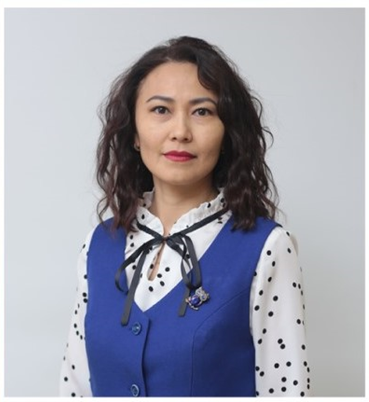 8 ч.Приказ №98лс от 01.09.18гПедагог- исследовательСШ с. Павловка зам. директора по ВР, учитель каз.языка и литературы с 01.09.13 по 31.08.15 приказ об увольнении №242 от 31.08.15;ШГ№6 Степногорск учитель каз.языка и литературыс 01.09.15 по 06.12.17приказ о переводе №226 от 06.12.17;ШГ№6 Степногорск зам. директора по НМРс 06.12.17 по 31.08.18;ОСШЛИ №4 «Болашак»4Макарова Оксана ВикентьевнаКГУ ОСШЛИ №4 «Болашак», город Степногорск, зам. руководителя по ВР, учитель глобальных компетенций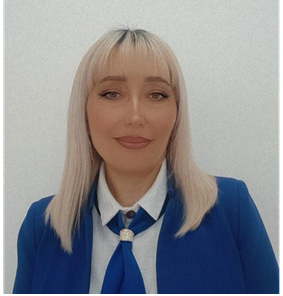 8 ч.Приказ №32лс от 02.08.2006гПедагог- исследовательСтепногорск ДО№4 воспитательс 01.09.01 по 01.08.06 приказ №5 от 01.08.06;ОСШЛИ №4 «Болашак» 5Бисембаева Айгуль ЗауетбаевнаКГУ ОСШЛИ №4 «Болашак», город Степногорск, воспитатель 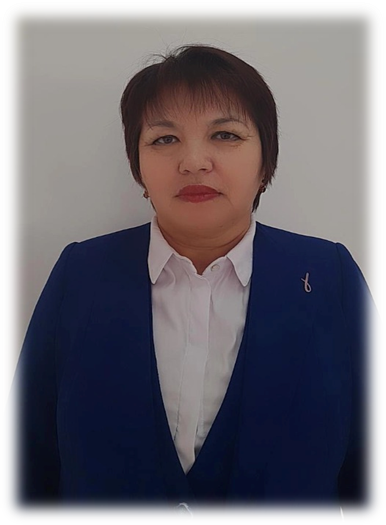 1 ставка вопитателя0,5 ставки зав. общежития08.00-17.00 Приказ №37лс от 16.08.06Педагог- исследовательСтепногорская СШ учитель нач. классовс 10.08.84 по 28.07.86 приказ об увольнении №216 от 22.07.86;Урюпинская вспомогателиная школа-интернат воспитатель с 15.08.86 по 22.06.93 приказ об увольнении №91-л от 21.06.93;Тимофеевская СШ учитель нач.  классовс 12.01.93 по 16.08.94 приказ об увольнении №154лс от 16.08.94;Степногорска СШ учитель нач. Классов с 29.08.94 по 01.04.97 переведеная Указом Президента от 28.02.97;Алексеевское РОО с 01.04.97 по 15.08.06 приказ №103 от 18.08.06;ОСШЛИ №4 «Болашак»6Толеуова Гульмира АмантайкызыКГУ ОСШЛИ №4 «Болашак», город Степногорск, зам. руководителя по АХЧ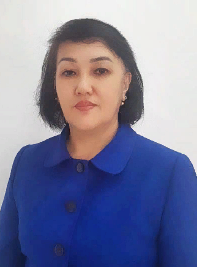 1 ставка зам. руководитель по АХЧ0,5 ставки зав. общежитием08.00-17.00Приказ №82/1 от 25.03.22г